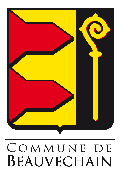 FORMULAIRE DE DEMANDE D’ARRÊTÉ/ORDONNANCE DE POLICELes demandes incomplètes ne seront pas prises en compte. Toute demande doit être introduite minimum15 jours ouvrables avant l’événement ou l’exécution des travaux.Société : compléter OBLIGATOIREMENT les cadres 1 et 3 en indiquant minimum 1 personne de contactDemandeur privé : compléter OBLIGATOIREMENT les cadres 2 et 3Nouvel ArrêtéFormulaire dûment complété à :…………………………………..……en date du :……………………………..Les demandes incomplètes et hors délai ne seront pas prises en compteNom et signature du demandeur :	Pour accord des services communaux :Manifestation publique - festivitéVeuillez compléter la « fiche de renseignement d’un événement ». Celle-ci est à remettre au service évènement de la commune au minimum 8 semaines avant la date de l’événement [téléchargeable sur le site dans la rubrique « Evénement »]À transmettre dûment complété à l’adresse evenements@beauvechain.bePour toute autre demandeVeuillez compléter les cadres obligatoires (1 ou 2 et 3) et tout autre cadre utile (4-12) ci-dessousÀ transmettre dûment complété à l’adresse gardienpaix@beauvechain.be1SOCIÉTÉSOCIÉTÉNom/ Raison socialeNom/ Raison socialeNom/ Raison socialeForme juridiqueForme juridiqueForme juridiquePersonne(s) de contactPersonne(s) de contactPersonne(s) de contactNom, prénom : Fonction :Tél :Personne(s) de contactPersonne(s) de contactPersonne(s) de contactNom, prénom : Fonction :Tél :N° d’entrepriseN° d’entrepriseN° d’entrepriseAdresseAdresseAdresseTélTélTéle-maile-maile-mailSite webSite webSite webAutres informations utiles à la rédaction de l’arrêté, diversAutres informations utiles à la rédaction de l’arrêté, diversAutres informations utiles à la rédaction de l’arrêté, divers2Demandeur privéDemandeur privéNom, prénomNom, prénomNom, prénomAdresseAdresseAdresseTélTélTéle-maile-maile-mailAutres informations utiles à la rédaction de l’arrêté, diversAutres informations utiles à la rédaction de l’arrêté, diversAutres informations utiles à la rédaction de l’arrêté, divers3Plan d’occupation à remplir OBLIGATOIREMENTPlan d’occupation à remplir OBLIGATOIREMENT□Neutralisation totale de la voie publique → rue(s) barrée(s)□Neutralisation totale de la voie publique → rue(s) barrée(s)□Neutralisation totale de la voie publique → rue(s) barrée(s)□Neutralisation totale de la voie publique → rue(s) barrée(s)□Empiètement sur la voie publique → occupation de semi-voirie□Empiètement sur la voie publique → occupation de semi-voirie□Empiètement sur la voie publique → occupation de semi-voirie□Empiètement sur la voie publique → occupation de semi-voirie1 seule ruepréciser	le(s)	numéro(s)	du(des) bâtiment(s) concerné(s)1 seule ruepréciser	le(s)	numéro(s)	du(des) bâtiment(s) concerné(s)1 seule ruepréciser	le(s)	numéro(s)	du(des) bâtiment(s) concerné(s)Plusieurs ruespréciser le nom des ruesPlusieurs ruespréciser le nom des ruesPlusieurs ruespréciser le nom des ruesA Dates et heures du début □des travaux □de l’occupation de la voirie □de l’interdiction de stationner :Cocher toutes les options utilesA Dates et heures du début □des travaux □de l’occupation de la voirie □de l’interdiction de stationner :Cocher toutes les options utilesA Dates et heures du début □des travaux □de l’occupation de la voirie □de l’interdiction de stationner :Cocher toutes les options utilesA Dates et heures du début □des travaux □de l’occupation de la voirie □de l’interdiction de stationner :Cocher toutes les options utilesB Dates et heures de fin □des travaux □de l’occupation de la voirie □de l’interdiction de stationner :Cocher toutes les options utilesB Dates et heures de fin □des travaux □de l’occupation de la voirie □de l’interdiction de stationner :Cocher toutes les options utilesB Dates et heures de fin □des travaux □de l’occupation de la voirie □de l’interdiction de stationner :Cocher toutes les options utilesB Dates et heures de fin □des travaux □de l’occupation de la voirie □de l’interdiction de stationner :Cocher toutes les options utiles4Prolongation d’un arrêté□Demande de prolongation de l’arrêté n°	sans modificationCompléter uniquement les points A et B du cadre 3.□Demande de prolongation de l’arrêté n°	sans modificationCompléter uniquement les points A et B du cadre 3.□Demande de prolongation de l’arrêté n°	sans modificationCompléter uniquement les points A et B du cadre 3.□Demande de prolongation de l’arrêté n°	avec modification(s)Compléter les points A et B du cadre 3 ainsi que les cadres utiles ci-dessous.□Demande de prolongation de l’arrêté n°	avec modification(s)Compléter les points A et B du cadre 3 ainsi que les cadres utiles ci-dessous.□Demande de prolongation de l’arrêté n°	avec modification(s)Compléter les points A et B du cadre 3 ainsi que les cadres utiles ci-dessous.5Interdiction de stationner pour cause de□Mariage □Enterrement □Déménagement □Emménagement □Livraison□Autre à préciser :veuillez obligatoirement compléter les cadres obligatoires (1 ou 2 et 3)□Mariage □Enterrement □Déménagement □Emménagement □Livraison□Autre à préciser :veuillez obligatoirement compléter les cadres obligatoires (1 ou 2 et 3)□Mariage □Enterrement □Déménagement □Emménagement □Livraison□Autre à préciser :veuillez obligatoirement compléter les cadres obligatoires (1 ou 2 et 3)6Emplacement pour un container□Empiètement sur la voie publique□Possibilité de placer le container en terrain privé□Occupation en journée de………….à	h□Occupation de nuit de………….à	hCocher toutes les options utiles□Empiètement sur la voie publique□Possibilité de placer le container en terrain privé□Occupation en journée de………….à	h□Occupation de nuit de………….à	hCocher toutes les options utiles□Empiètement sur la voie publique□Possibilité de placer le container en terrain privé□Occupation en journée de………….à	h□Occupation de nuit de………….à	hCocher toutes les options utiles7Arbre(s)□Elagage □Abattage □Plantation □Autre à préciser :□Elagage □Abattage □Plantation □Autre à préciser :□Elagage □Abattage □Plantation □Autre à préciser :8Pose d’élément(s) de chantier□Échafaudage-surface occupée (trottoir et voirie compris) :□Échelle-surface occupée (trottoir et voirie compris) :□Grue-surface occupée (trottoir et voirie compris) :□Autre à préciser-surface occupée (trottoir et voirie compris) :Cocher toutes les options utiles□Échafaudage-surface occupée (trottoir et voirie compris) :□Échelle-surface occupée (trottoir et voirie compris) :□Grue-surface occupée (trottoir et voirie compris) :□Autre à préciser-surface occupée (trottoir et voirie compris) :Cocher toutes les options utiles□Échafaudage-surface occupée (trottoir et voirie compris) :□Échelle-surface occupée (trottoir et voirie compris) :□Grue-surface occupée (trottoir et voirie compris) :□Autre à préciser-surface occupée (trottoir et voirie compris) :Cocher toutes les options utiles9Travaux agricoles□Chargement ou □déchargement de camion(s) : Nombre de camions :Tonnage des camions :□Chargement ou □déchargement de camion(s) : Nombre de camions :Tonnage des camions :□Chargement ou □déchargement de camion(s) : Nombre de camions :Tonnage des camions :□Autre à préciser :□Autre à préciser :□Autre à préciser :□Occupation en journée de………….à	h□Occupation de nuit de…………….à	hCocher toutes les options utiles□Occupation en journée de………….à	h□Occupation de nuit de…………….à	hCocher toutes les options utiles□Occupation en journée de………….à	h□Occupation de nuit de…………….à	hCocher toutes les options utiles10Travaux publics□Réfection voirie □Réfection trottoir □Pose de câbles électriques □Pose de conduites de gaz □Pose de conduites d’eau □Égouttage □Autre à préciser :GESTIONNAIRE DU RESEAU :SWDE (eau)  ORES (Gaz / Electricité)  Proximus (Tél)  VOO (Télédistribution)□ Autre à préciser : …………………………………………..Personne de contact :…………………………………………………………………………………………..Tél : …………………………………. GSM : ………………… @ : ………………………NATURE DE L’INTERVENTION SUR LE RESEAU CONCERNE......................................................................................................................................................OCCUPATION DE LA VOIE PUBLIQUE :Trottoirs Avec / Sans (*) occupation de la voirieAccotement Avec / Sans (*) occupation de la voirieAire de stationnement sur	placesDemi- voirieToute la chaussée (des déviations sont à prévoir en accord avec la Police)Autre (à préciser) :Cocher toutes les options utilesA JOINDRE AVEC LA DEMANDE : un plan précis et lisible reprenant les noms des rues, le sens de circulation, les trottoirs, les aires de stationnement, l’espace public occupé, les déviations éventuelles, la signalisation existante et la signalisation prévue.COORDONNEES RESPONSABLE SIGNALISATION(qui doit pouvoir être joignable 7j/7j et 24h/24h) :Nom :…………………………………………………………………………………………………………… Adresse :……………………………………………………………………………………………………………… Tél : …………………………………. GSM : ……………………Courriel ………………….…………□Réfection voirie □Réfection trottoir □Pose de câbles électriques □Pose de conduites de gaz □Pose de conduites d’eau □Égouttage □Autre à préciser :GESTIONNAIRE DU RESEAU :SWDE (eau)  ORES (Gaz / Electricité)  Proximus (Tél)  VOO (Télédistribution)□ Autre à préciser : …………………………………………..Personne de contact :…………………………………………………………………………………………..Tél : …………………………………. GSM : ………………… @ : ………………………NATURE DE L’INTERVENTION SUR LE RESEAU CONCERNE......................................................................................................................................................OCCUPATION DE LA VOIE PUBLIQUE :Trottoirs Avec / Sans (*) occupation de la voirieAccotement Avec / Sans (*) occupation de la voirieAire de stationnement sur	placesDemi- voirieToute la chaussée (des déviations sont à prévoir en accord avec la Police)Autre (à préciser) :Cocher toutes les options utilesA JOINDRE AVEC LA DEMANDE : un plan précis et lisible reprenant les noms des rues, le sens de circulation, les trottoirs, les aires de stationnement, l’espace public occupé, les déviations éventuelles, la signalisation existante et la signalisation prévue.COORDONNEES RESPONSABLE SIGNALISATION(qui doit pouvoir être joignable 7j/7j et 24h/24h) :Nom :…………………………………………………………………………………………………………… Adresse :……………………………………………………………………………………………………………… Tél : …………………………………. GSM : ……………………Courriel ………………….…………□Réfection voirie □Réfection trottoir □Pose de câbles électriques □Pose de conduites de gaz □Pose de conduites d’eau □Égouttage □Autre à préciser :GESTIONNAIRE DU RESEAU :SWDE (eau)  ORES (Gaz / Electricité)  Proximus (Tél)  VOO (Télédistribution)□ Autre à préciser : …………………………………………..Personne de contact :…………………………………………………………………………………………..Tél : …………………………………. GSM : ………………… @ : ………………………NATURE DE L’INTERVENTION SUR LE RESEAU CONCERNE......................................................................................................................................................OCCUPATION DE LA VOIE PUBLIQUE :Trottoirs Avec / Sans (*) occupation de la voirieAccotement Avec / Sans (*) occupation de la voirieAire de stationnement sur	placesDemi- voirieToute la chaussée (des déviations sont à prévoir en accord avec la Police)Autre (à préciser) :Cocher toutes les options utilesA JOINDRE AVEC LA DEMANDE : un plan précis et lisible reprenant les noms des rues, le sens de circulation, les trottoirs, les aires de stationnement, l’espace public occupé, les déviations éventuelles, la signalisation existante et la signalisation prévue.COORDONNEES RESPONSABLE SIGNALISATION(qui doit pouvoir être joignable 7j/7j et 24h/24h) :Nom :…………………………………………………………………………………………………………… Adresse :……………………………………………………………………………………………………………… Tél : …………………………………. GSM : ……………………Courriel ………………….…………11Pose des panneaux de circulation, barrières et autre□Par le demandeur moyennant une caution et avec facture pour la location du matériel ; à retirer au service technique de la commune durant les heures de bureau et par ses propres moyens□Par le service technique (associations locales bénéficiant de subsides en nature)□Par le demandeur moyennant une caution et avec facture pour la location du matériel ; à retirer au service technique de la commune durant les heures de bureau et par ses propres moyens□Par le service technique (associations locales bénéficiant de subsides en nature)□Par le demandeur moyennant une caution et avec facture pour la location du matériel ; à retirer au service technique de la commune durant les heures de bureau et par ses propres moyens□Par le service technique (associations locales bénéficiant de subsides en nature)12Travaux immobiliers à des fins privéesTravaux à un bien immobilier – préciser :  Toiture  Rénovation façade  ConstructionTransformation  Déménagement / emménagement  Rénovation voirie, trottoirs, … Autre (à préciser) :Cocher toutes les options utilesCOORDONNEES DE L’ENTREPRENEUR :Nom :………………………………………………………………………………………………………………………..Adresse :……………………………………………………………………………………………………………………Tél : …………………………GSM : …………………… @ : ……………………………….OCCUPATION DE LA VOIE PUBLIQUE :Trottoirs Avec / Sans (*) occupation de la voirieAccotement Avec / Sans (*) occupation de la voirieDemi-voirieToute la voirie (des déviations sont à prévoir en accord avec la Police)Autre (à préciser) :A JOINDRE AVEC LA DEMANDE : un plan précis et lisible reprenant les noms des rues, le sens de circulation, les trottoirs, les aires de stationnement, l’espace public occupé, les déviations éventuelles, la signalisation existante et la signalisation prévue.COORDONNEES RESPONSABLE SIGNALISATION(qui doit pouvoir être joignable 7j/7j et 24h/24h) :Nom :……………………………………………………………………………………………………………… Adresse :……………………………………………………………………………………………………………… Tél : …………………………………. GSM : ………………………Courriel :………………………….Travaux à un bien immobilier – préciser :  Toiture  Rénovation façade  ConstructionTransformation  Déménagement / emménagement  Rénovation voirie, trottoirs, … Autre (à préciser) :Cocher toutes les options utilesCOORDONNEES DE L’ENTREPRENEUR :Nom :………………………………………………………………………………………………………………………..Adresse :……………………………………………………………………………………………………………………Tél : …………………………GSM : …………………… @ : ……………………………….OCCUPATION DE LA VOIE PUBLIQUE :Trottoirs Avec / Sans (*) occupation de la voirieAccotement Avec / Sans (*) occupation de la voirieDemi-voirieToute la voirie (des déviations sont à prévoir en accord avec la Police)Autre (à préciser) :A JOINDRE AVEC LA DEMANDE : un plan précis et lisible reprenant les noms des rues, le sens de circulation, les trottoirs, les aires de stationnement, l’espace public occupé, les déviations éventuelles, la signalisation existante et la signalisation prévue.COORDONNEES RESPONSABLE SIGNALISATION(qui doit pouvoir être joignable 7j/7j et 24h/24h) :Nom :……………………………………………………………………………………………………………… Adresse :……………………………………………………………………………………………………………… Tél : …………………………………. GSM : ………………………Courriel :………………………….Travaux à un bien immobilier – préciser :  Toiture  Rénovation façade  ConstructionTransformation  Déménagement / emménagement  Rénovation voirie, trottoirs, … Autre (à préciser) :Cocher toutes les options utilesCOORDONNEES DE L’ENTREPRENEUR :Nom :………………………………………………………………………………………………………………………..Adresse :……………………………………………………………………………………………………………………Tél : …………………………GSM : …………………… @ : ……………………………….OCCUPATION DE LA VOIE PUBLIQUE :Trottoirs Avec / Sans (*) occupation de la voirieAccotement Avec / Sans (*) occupation de la voirieDemi-voirieToute la voirie (des déviations sont à prévoir en accord avec la Police)Autre (à préciser) :A JOINDRE AVEC LA DEMANDE : un plan précis et lisible reprenant les noms des rues, le sens de circulation, les trottoirs, les aires de stationnement, l’espace public occupé, les déviations éventuelles, la signalisation existante et la signalisation prévue.COORDONNEES RESPONSABLE SIGNALISATION(qui doit pouvoir être joignable 7j/7j et 24h/24h) :Nom :……………………………………………………………………………………………………………… Adresse :……………………………………………………………………………………………………………… Tél : …………………………………. GSM : ………………………Courriel :………………………….La demande doit être accompagnée des documents suivants :□Copie de la carte d’identité du demandeur□Copie des statuts de la société□Plan des travauxCadre réservé au service Gardien de la paixDemande d’un avis technique au□service circulation, le : ……………………………………………………………………………………□service proximité, le : ……………………………………………………………………………………….□autre service à préciser : …………………………………..….……………le :……………………….........A vérifier :□largeur de voirie suffisante pour le passage de véhicule(s) de sécurité□largeur de voirie insuffisante pour le passage de véhicule(s) de sécurité□présence d’une ligne de transport en commun□présence d’un arrêt de bus□présence de bollard(s) □bac(s) à fleurs □autre(s) à préciser : ………………………………………………□présence de ligne électrique aérienne□présence d’un virage dans les 50 mètres □avant les lieux □après les lieux□photo(s) en annexe□plan explicatif en annexe□déviation à prévoir, expliquer :……………………………………………………………………………...………………………………………………………………………………………………………………...………………………………………………………………………………………………………………...………………………………………………………………………………………………………………...………………………………………………………………………………………………………………...………………………………………………………………………………………………………………...………………………………………………………………………………………………………………...Vérification faite sur place le :………………………………………………………………………………...par nom, prénom :……………………………………………………………………………………………..Remarques :……………………………………………………………………………………………...........………………………………………………………………………………………………………………...………………………………………………………………………………………………………………...………………………………………………………………………………………………………………...…………………………………………………………………………………………………………...........………………………………………………………………………………………………………………...………………………………………………………………………………………………………………...Arrêté n° :………………………………………….… rédigé le :……………………..……………………..par nom, prénom :…………………………………………………………………………………….............Transmis à :…………………………………………….……………………………………………………..le :…………………………………………………………………………………………………….............Remarques :……………………………………………………………………………………………..........………………………………………………………………………………………………………………...………………………………………………………………………………………………………………...………………………………………………………………………………………………………………...………………………………………………………………………………………………………………...………………………………………………………………………………………………………………...………………………………………………………………………………………………………………...